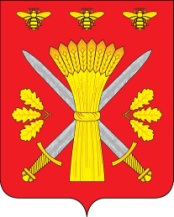 РОССИЙСКАЯ ФЕДЕРАЦИЯОРЛОВСКАЯ ОБЛАСТЬТРОСНЯНСКИЙ РАЙОННЫЙ СОВЕТ НАРОДНЫХ ДЕПУТАТОВРЕШЕНИЕ22 марта .                                                                                            № 117с.ТроснаО безвозмездной передаче муниципальногоимущества района в муниципальную собственностьсельских поселенийВ соответствии с Федеральным законом от 06.10.2003 года № 131 –ФЗ « Об общих принципах организации местного самоуправления в Российской Федерации», постановлением Троснянского районного Совета народных депутатов от 03.11.2005 года № 146 «Об утверждении Положения о порядке владения, пользования и распоряжения муниципальной собственностью Троснянского района», учитывая обращения Глав сельских поселений о передаче имущества для исполнения полномочий сельским поселением по вопросу организации благоустройства, Троснянский районный Совет народных депутатов РЕШИЛ:1. Передать безвозмездно муниципальное имущество района в муниципальную собственность сельских поселений согласно приложению.2. Настоящее решение вступает в силу со дня его обнародованияПредседатель районного                                                                  Глава  районаСовета народных депутатов                       В.И. Миронов                                                             В.И. Миронов                                                                       Приложение                                                                       к решению Троснянскогорайонного Совета народных депутатов                                                                    от 22 марта 2012 года № 117№ п/пНаименование сельского поселенияТруба металлическая, диаметром , метровСтоимость, рублейПримечание1Троснянское2002Муравльское 2003Малахово- Слободское2004Никольское2005Ломовецкое2006Жерновецкое2007Воронецкое2008Пенновское200Итого:1600